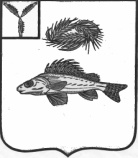  КОНТРОЛЬНО-СЧЕТНАЯ КОМИССИЯ ЕРШОВСКОГО МУНИЦИПАЛЬНОГО РАЙОНА САРАТОВСКОЙ ОБЛАСТИ«УТВЕРЖДАЮ»                                                        Председатель Контрольно-счетной комиссии                                           Ершовского муниципального района                                                           __________________       А.А. Тихов                                                          «________»________________2017 г.Отчето результатах контрольного мероприятия        проверка  отдельных вопросов финансово-хозяйственной деятельности, в МУП «Городское хозяйство» МО г.Ершов Саратовская область. Основание для проведения настоящего контрольного мероприятия: Приказ Контрольно-счетной комиссии Ершовского муниципального района от 03.10.2017 г.  №22-О, программа контрольного мероприятия от 03.10.2017г.    Цель проведения настоящего контрольного мероприятия: проверка отдельных вопросов финансово-хозяйственной деятельности  в соответствии с программой контрольного мероприятия в МУП «Городское хозяйство»  МО г.Ершов. Срок проведения настоящего контрольного мероприятия: с 03.10.2017 г. по 27.10.2017 г. По результатам проверки МУП «Городское хозяйство» МО г.Ершов Контрольно-счетной комиссией Ершовского  муниципального района  (далее – КСК) составлен акт проверки отдельных вопросов финансово-хозяйственной деятельности. Акт проверки был подписан заместителем директора  МУП «Городское хозяйство» МО г.Ершов и главным бухгалтером МУП «Городское хозяйство» МО г.Ершов без разногласий.По результатам проверки КСК  даны рекомендации и предложения.Выводы по результатам контрольного мероприятия:  В 2017г. администрацией Ершовского муниципального района заключены договора и муниципальные контракты с МУП «Городское хозяйство» МО г.Ершов для выполнения работ и услуг в общей сумме 6231,7 тыс.рублей:  - зимнее содержание дорог договор, очистка водоотводных каналов, оголовок дренажных труб, откачке скопившейся воды, вывоза снега,  техническое обслуживание уличного освещения,  содержание остановок и центральных улиц г.Ершова, зимнее содержание дорог на территории МО г.Ершов,  озеленение территории, изоляция и содержание собак, очистка города от мусора, устройство дорожной разметки, летнее содержание дорожно-уличной сети, пешеходных дорожек МО г.Ершов, летнее содержание дорог,  уборка территории городского парка им.Пушкина А.С., ремонт объектов теплоснабжения. По техническому заданию МК №0160300055217000019-0242712-01 от 17.04.2017г. на сумму 582,2 тыс. руб. и утвержденной и согласованной смете (без даты) МУП «Городское хозяйство» МО г.Ершов должны посадить 10700 шт. цветов и 26шт. деревьев и кустарников. Согласно актов приемки выполненных работ посажено 10500 шт. цветов, 200 шт. роз, 20шт. ивы ломкой, шаровидной, высота 0,5-1,0м., и 6 ели сизой, высота 1,0-1,5м., а по заключенным договорам МУП «Городское хозяйство» МО г.Ершов с ИП Глава КФХ Калькина Т.Г.  поставлено: роз в количестве 200 шт. на сумму 30,0 тыс.руб. и по договору с ФГБО ВО Саратовский ГАУ имени Н,И,Вавилова поставлено цветов в количестве 7640 шт. и 6 ели на сумму 194,6 тыс. руб. Несоответствии фактически купленных цветов со сметой и актами о приемке выполненных работ составила 2860шт. на сумму 57200,00 руб. Также нет документов, подтверждающих покупку ивы ломкой, шаровидной. Данный факт говорит о не эффективном использовании бюджетных средств.   По МК №0160300055217000071-0242712-01 от 03.07.2017г. на сумму 1000,0 тыс.руб., летнее содержание дорожно-уличной сети, пешеходных дорожек МО г.Ершов срок выполнения работ по контракту до 15.10.2017г. На момент проверки актов выполненных работ на всю сумму контракта нет, следовательно не все работы согласно контракта выполнены, а именно работы по укладке переливных труб по ул.40 лет Победы и пересечение с ул. Комсомольской. За проверяемый период Администрацией ЕМР перечислено в МУП «Городское хозяйство» МО г.Ершов по заключенным договорам 4032,9 тыс.руб.  Согласно главной книги по счету 20/3 «Муниципальные контракты» сумма расходов за проверяемый период  составила 4417,2 тыс.руб., что на 384,3 тыс.руб. больше оплаченного за выполнение работ и услуг.        Основная доля в составе себестоимости по выполнению работ по муниципальным заказам за восемь месяцев 2017 года приходится на фонд оплаты труда с начислениями в сумме 2162,3 тыс. рублей (44,8%), общехозяйственные расходы - 982,7 тыс.руб. (20,4%), топливо – 808,1 тыс.руб. (16,7%), сырье и материалы – 611,6 тыс. рублей ( 12,7 %),  общепроизводственные расходы – 142,5 тыс.руб. (3%),запасные части – 60,1 тыс.руб. (1,2%),  налоги – 51,9 тыс. рублей (1,1%), поставщики подрядчики -10,2 тыс.руб. (0,2%),спец. одежда -2,9 тыс.руб. (0,06%).  Для выполнения работ по заключенным контрактам с администрацией ЕМР с последующей оплатой труда привлекались автотранспортный цех, штат работников по озеленению и благоустройству с фондом оплаты труда с отчислениями 229535,78 руб.  Проверкой банковских операций финансовых нарушений не установлено.  Кассовые операции за период с 01.01.2017г. по 01.09.2017г. проверены выборочным методом. Проверкой кассовых операций установлено, что в кассу учреждения поступает плата за отопление, наем и содержание домов.Превышение лимита кассы не установлено.  Проверкой расчетов с подотчетными лицами на хозяйственные расходы установлено, что учет расчетов  ведется в журнале  операций. Подотчетным лицом в учреждении является заместитель директора МУП «Городское хозяйство» МО г.Ершов. Денежные средства под отчет на хозяйственные расходы выдаются только заместителю директора.  Проверкой правильности составления и оформления авансовых отчетов установлено, что во всех авансовых отчетах указывается назначение аванса, заявления на выдачу денежных средств подотчет приложено к расходному кассовому ордеру. За проверяемый период наличные денежные средства подотчетным лицом другим лицам  не передавались.Расходы на содержание автопарка, участвовавшего в исполнении муниципальных контрактов, составили за проверяемый период 868,2 тыс.руб., в том числе по видам расходов: - ГСМ 808,1тыс.руб,  - зап.части на ремонт автомобиля – 60,1тыс.руб.   Приобретение ГСМ в 2017 году осуществлялось путем безналичного перечисления по заключенным гражданско-правовым договорам с ООО «Автосила». Отпуск нефтепродуктов производился через автозаправочные станции (АЗС) по системе безналичных расчетов с использованием талонов.   Также бензин приобретался за наличный расчет и списывался в расходы по чекам автозаправок. Запасные части к автомобилям приобретались за наличный расчет по товарным чекам, списывались на ремонт автомобилей.Оценивая эффективность использования бюджетных средств, установлено – не все средства, выделенные на исполнение программы, израсходованы на задачи, которые  установлены контрактами.  В результате проверки исполнения муниципальных контрактов выявлено неэффективное использование бюджетных средств на общую сумму 57,2 тыс. руб.   Расходы, произведенные МУП «Городское хозяйство» МО г.Ершов на мероприятия по благоустройству территории г.Ершова  и ремонт объектов профинансированные из местного бюджета, подтверждены первичными документами, оформленными в установленном порядке. Нецелевого использования денежных средств выделенных в 2017 году не установлено.Предложения по результатам контрольного мероприятия директору  МУП «Городское хозяйство» МО г.Ершов Саратовской области:1.Директору МУП «Городское хозяйство»  МО г.Ершов исполнять заключенные контракты согласно технического задания и смете.Информацию о принятых мерах по исполнению данных рекомендаций предоставить в адрес Контрольно-счетной комиссии Ершовского муниципального района в срок до 17.04.2017 г.Инспектор Контрольно-счетной комиссииЕршовского муниципального района                                          И.В.Фатеева 